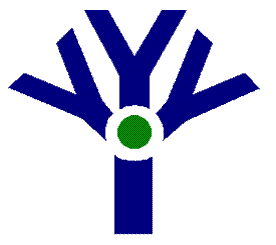 Youth Initiativesis inviting applications for the post ofCrosslinks Ethnic Integration Worker The Crosslinks XXcel Programme is a cross community youth arts program that seeks to establish a positive alternative youth environment for young people from East and West Belfast and the Polish, Syrian & BME Communities that generates social development and community responsibility among participants.The Crosslinks Ethnic Integration Youth Worker will prioritise contact to keep young people connected to the Crosslinks Programme and if possible act as a translator where required.  The Crosslinks Ethnic Integration Worker works with staff and volunteers in the planning, preparing, organising, and running of the Crosslinks events and activities and in the ongoing informal education and mentoring work of the Project. The Crosslinks Worker will be responsible for the connection of BME young people (aged 14-20) to the Project. The Worker will do contact work with ethnic minority young people in the local community and through associated projects. They will also help recruit and build a volunteer leadership team and provide a safe growth environment for young people.This post is 16hrs per week Funded until March 31st 2019 Salary: £19,624 pro rataFor an application pack with full details of the position please send a stamped S.A.E. to:FOA:  Crosslinks Ethnic Integration Worker PostYouth Initiatives 50 Colin RoadPoleglassBelfast  BT17 0LGor email: lynda@youthinitiatives.comClosing date for applications 5pm Friday 15th June 2018Applications received after this deadline may not be accepted Youth Initiatives is an Equal Opportunity Employer